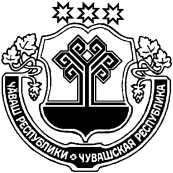 О внесении изменений в постановлениеадминистрации Янтиковского районаот 22.06.2020 № 303Администрация Янтиковского района п о с т а н о в л я е т: 1. Внести в постановление администрации Янтиковского района от 22.06.2020 № 303 «О мерах, направленных на обеспечение санитарно-эпидемиологического благополучия населения на территории Янтиковского района» (с изменениями от 03.08.2020 № 357, от 17.08.2020 № 379, от 24.08.2020 № 393, от 31.08.2020 № 405, от 14.09.2020 № 421, от 19.10.2020 № 484) следующие изменения:пункт 1 изложить в следующей редакции:«1. Обязать граждан с высоким риском тяжелого заболевания (лиц в возрасте старше 65 лет, лиц с хроническими заболеваниями, в первую очередь – лиц с сердечно-сосудистыми заболеваниями, болезнями органов дыхания, диабетом) до особого распоряжения при улучшении санитарно-эпидемиологической обстановки соблюдать режим самоизоляции, за исключением:случаев обращения за медицинской помощью и случаев прямой 
угрозы жизни и здоровью;передвижения к ближайшему месту приобретения товаров, работ, услуг, в целях выгула домашних животных, выноса отходов до ближайшего места накопления отходов, прогулки и занятия физической культурой и спортом;следования к месту (от места) осуществления деятельности (в том числе работы), за исключением граждан, переведенных на дистанционный режим работы, находящихся в отпуске, в отношении которых оформлен листок нетрудоспособности; следования в судебные, правоохранительные и иные государственные органы при наличии соответствующего вызова;следования на личном транспорте или легковом такси в загородные жилые дома.Режим самоизоляции должен быть обеспечен по месту проживания указанных лиц либо в иных помещениях, в том числе жилых и садовых домах.Режим самоизоляции не применяется к руководителям и работникам предприятий, организаций, учреждений и органов власти, чье нахождение на рабочем месте является критически важным для обеспечения их функционирования, работникам здравоохранения, а также к гражданам, определенным решением рабочей группы при Оперативном штабе по предупреждению завоза и распространения новой коронавирусной инфекции на территории Чувашской Республики.»;абзац второй пункта 2 после слов «легковом такси,» дополнить словами «на парковках,»;подпункт «б» пункта 4 после слов «в торгово-развлекательных центрах,» дополнить словами «на предприятиях общественного питания,»;пункт 5 изложить в следующей редакции:«5. Сохранить до особого распоряжения при улучшении санитарно-эпидемиологической обстановки запрет использования кальянов в общественных местах, где в соответствии с Федеральным законом «Об охране здоровья граждан от воздействия окружающего табачного дыма, последствий потребления табака или потребления никотинсодержащей продукции» не установлен такой запрет.»;в пункте 5.1:дополнить новым абзацем следующего содержания:«недопущение оказания услуг общественного питания в период с 23 до 6 часов по местному времени, за исключением обслуживания на вынос без посещения гражданами объектов общественного питания;»;пункт 6 дополнить новым абзацем третьим следующего содержания:«усиление режима текущей дезинфекции в транспорте общего пользования, легковом такси, в местах скопления граждан, на торговых объектах, объектах оказания услуг, выполнения работ;»;абзац третий считать абзацем четвертым.2.  Контроль за исполнением настоящего постановления оставляю за собой.3. Настоящее постановление вступает в силу со дня его официального опубликования.Временно исполняющий обязанности главы администрации Янтиковского района                                  О.А. Ломоносов                                                                    ЧУВАШСКАЯ РЕСПУБЛИКАЧĂВАШ РЕСПУБЛИКИАДМИНИСТРАЦИЯЯНТИКОВСКОГО РАЙОНАПОСТАНОВЛЕНИЕ02.11.2020   № _525__село ЯнтиковоТĂВАЙ РАЙОНАДМИНИСТРАЦИЙĔЙЫШĂНУ02.11.2020  _525__№ Тǎвай ялě